Your recent request for information is replicated below, together with our response.1. How many people diagnosed with paranoid schizophrenia have outstanding arrest warrants for them obtained by your police force?2. What’s the longest period of time someone diagnosed with paranoid schizophrenia has had an outstanding arrest warrant for them obtained by your police force?3. Please can you provide me with figures for the number of arrest warrants for paranoid schizophrenics obtained by your police force and the number of paranoid schizophrenics arrested by your police force for each of the last five years.Unfortunately, I estimate that it would cost well in excess of the current FOI cost threshold of £600 to process your request.  I am therefore refusing to provide the information sought in terms of section 12(1) of the Act - Excessive Cost of Compliance.To explain, there can be thousands of outstanding arrest warrants at any given time.  Health information is not routinely recorded in a searchable format within the warrants system but may be held in other records relating to that individual.  Researching your request would therefore involve cross referring a list of individuals with all other police systems and associated records.If you require any further assistance, please contact us quoting the reference above.You can request a review of this response within the next 40 working days by email or by letter (Information Management - FOI, Police Scotland, Clyde Gateway, 2 French Street, Dalmarnock, G40 4EH).  Requests must include the reason for your dissatisfaction.If you remain dissatisfied following our review response, you can appeal to the Office of the Scottish Information Commissioner (OSIC) within 6 months - online, by email or by letter (OSIC, Kinburn Castle, Doubledykes Road, St Andrews, KY16 9DS).Following an OSIC appeal, you can appeal to the Court of Session on a point of law only. This response will be added to our Disclosure Log in seven days' time.Every effort has been taken to ensure our response is as accessible as possible. If you require this response to be provided in an alternative format, please let us know.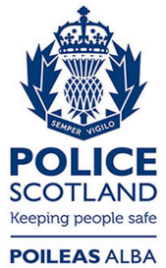 Freedom of Information ResponseOur reference:  FOI 24-0430Responded to:  15 February 2024